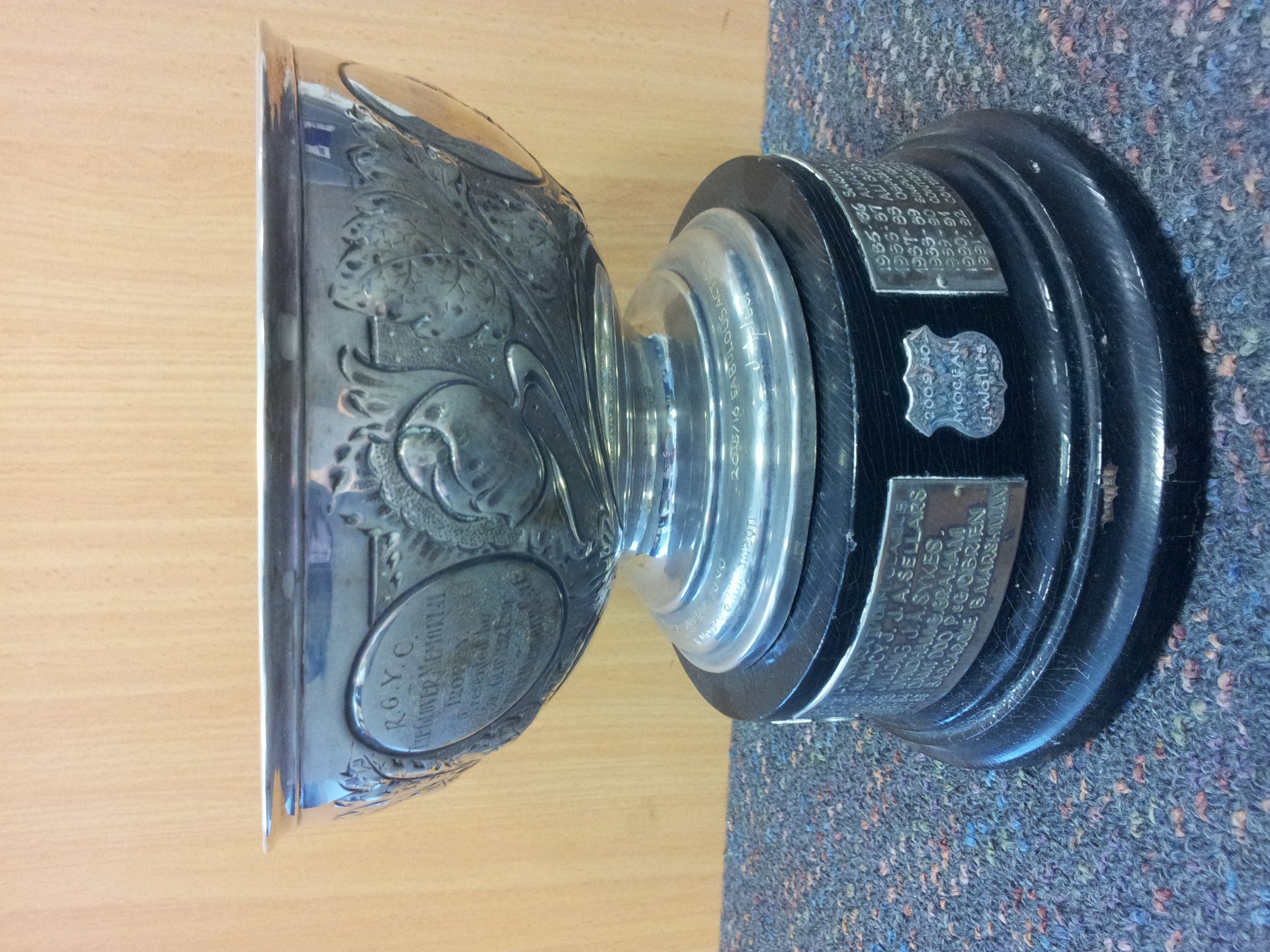 Traditionally, this race was conducted on a Sunday, with a 09:00 start time.It was a combined Div 1 and Div 2 race.The course was StartLeave 3 red piles in North channel to Starboard‘Drysdale” Cluster beacon to PortOuter Explosives pile to PortArthur the Great Buoy to PortOuter Explosives pile to StarboardHalf-Way Pile to Starboard (also known as the Steam Boat Pile)Hopetoun Channel beacons 1,3,5,7,9,11,13,15, to StarboardHopetoun Channel beacons 2, 4, 6, 8, 10, 12, 14, 16, to PortFinish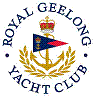 Royal Geelong Yacht Club Inc.Est 1859Trophy Deed of Gift.Trophy Deed of Gift.Trophy:Glover Memorial TrophyPresented by:Jos GloverDate:1946For:Outer Harbour RaceRemarks / RevisionsCommemorates Jos Glover.Life member and Benefactor.This Trophy has two inscribed bases Click here for a List of RecipientsClick here for a List of Recipients